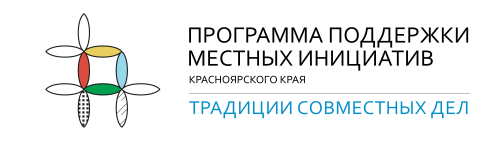 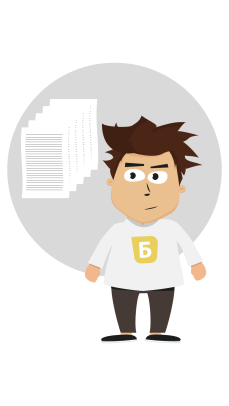        Согласно утверждённого плана, 28 октября 2022 года,  в п. Каштан было проведено  итоговое собрание  по выбору инициативного проекта, с которым территория заявиться в уже полюбившуюся программу  поддержки местных инициатив (ППМИ) .  Итоговому собранию предшествовала большая предварительная работа, проведённая на территории. В 2022 году благодаря победе в ППМИ мы благоустроили зону отдыха в посёлке. И именно жители при активном обсуждении пришли к заключению, что  прежде всего нужно продолжать благоустройство зоны отдыха. Проведённый  ранее опрос  населения  поселка  показал, что большинство жителей хотят  осветить и огородить зону отдыха. На собрании жители  решили, что данные работы можно объединить и воплотить в жизнь в  одном инициативном проекте. Открытым голосованием жители  решили продолжать благоустраивать зону отдыха в п. Каштан, который  мы и заявим  в программу поддержки местных инициатив (ППМИ). Особо бурно и активно происходило избрание членов  инициативной группы. Инициативная группа утверждена, в состав вошли люди  активные, инициативные и пользующиеся авторитетом на территории. Собрание проведено. Объект выбран. Осталось сформировать достойную заявку и отправить ее в конкурсную комиссию и с нетерпением ждать результатов.